Section 1:  Project Proposal:  Due:  November 24, 2019Student Name: ______________________		Student Number: ____________________Summary of Proposal/Project/QuestionComments/Feedback:ApprovedSent back for revisions:  Due by _________________________________________D. Finch/G.Cavaliere/A.MoulandCAPSTONE PROJECT PROPOSALStudent Name: _____________________		Date: ____________________ Examine your preferred future possibilities/Interests:  Brainstorm (space provided) all the areas of interests for you (Careers that you are possibly considering or an “adventure” that is interesting to you).  If you do not know any specific careers, write down general areas you like/enjoy.  Examples:  working with people, science, art, athletics and fitness, nutrition, business, travel, etc).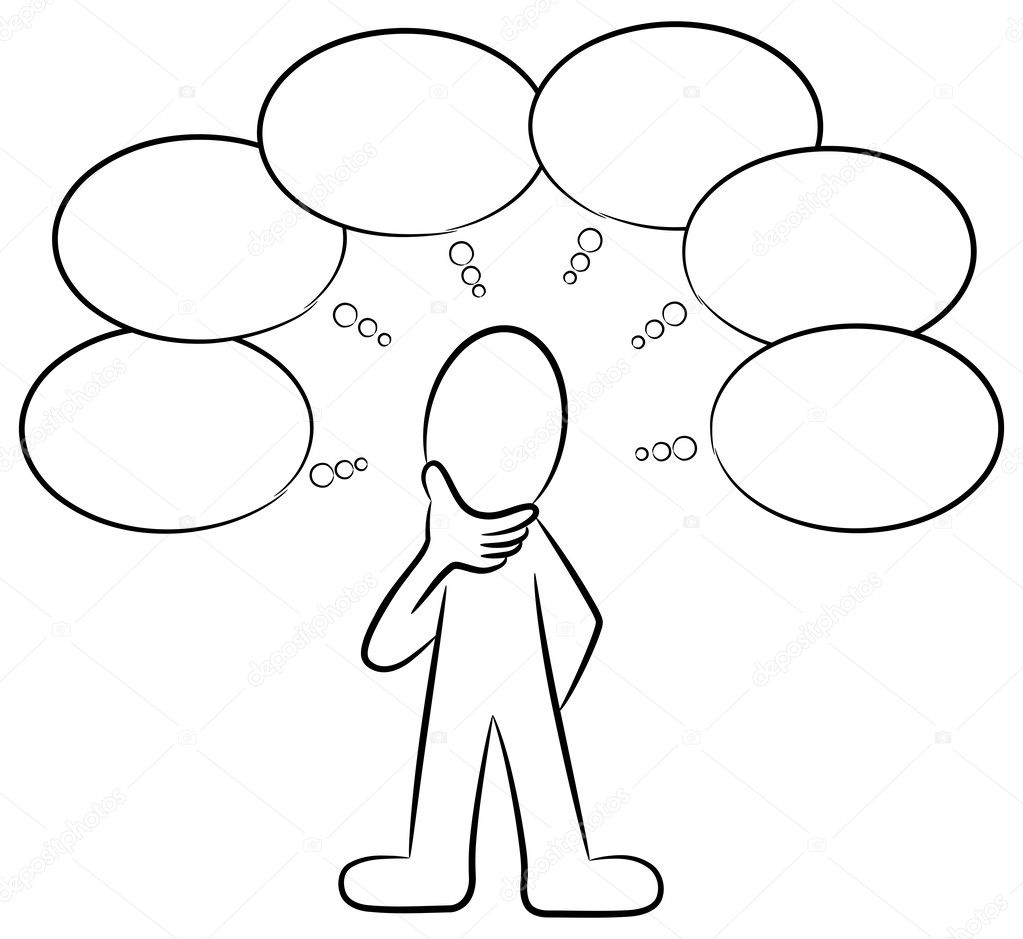 Identify a goal statement:  What do you need to help you make some decisions about your transitions from high school to adult life? (Remember that the core competencies are going to be a big part of your proposal and to consider them when developing the project).Criteria for Selecting a topic:Your topic must be important to you – an area of passion, something that excites you.Your project must explore something NEW or EXPAND on something you can already do, or EXPLORE deeper into something you may already have knowledge in.Your topic should relate to at least one of your future endeavors.Your project must incorporate the core competencies and your understanding of their impact on who you are and who you will become.You do not necessarily have to succeed or fully meet your goal, however, you must be able to explain the success, challenges, areas for further development and most important the learning and growth along this journey.Your topic must not have a negative impact on or cause harm to you, to the school or anyone else.Your topic must not be unlawful in natureYour topic must manageable yet challenging within the timelines set out by MSS.Here are some questions that will help you generate ideas: Do you need help making decisions about what areas to explore/programs to apply for? What sort of help could you use? What interests do you have? What skills would you like to develop?  What knowledge could you build that will help you as you transition out of high school? What experience do you need /want? Once you have exhausted your list of ideas, circle your top three goals on your brainstorm list, and then pick on that jumps off the page as your Capstone focus.  Complete the checklist:Realistic and Achievable (I can achieve this goal before _____________________.Exciting (I am excited to explore this goal!  I will be motivated to learn more.)Available resources (There are people I can talk to, resources I can find, and things I can do to help me explore my goal.)My Chosen goal Statement is:________________________________________________________________________________________________________________________________________________________________Your Question:  Generate a more open-ended, focused essential question to guide your exploration of the goal you chose above. What is it about you goal that you would specifically like to focus on?  What questions do you have surrounding your goal? Your essential question should not have an answer you can find on google. This is something that should require multiple sources, trial and error, and support from the community.  Focus your question on ONE aspect of your goal! Focus on INTENSITY not SIZE.My essential question/topic for my Capstone project is:____________________________________________________________________________________________________________________________________________________________________________________________________________________________________________________________Explain the reasons for choosing this topic.  How is it relevant to you? To your Life? Why is it important to you?  What do you hope to learn and what impact will it have on you? Convince me of why this topic/project is important/meaningful/relevant to you!This topic is meaningful to me because ____________________________________________________________________________________________________________________________________________________________________________________________________________________________________________________________What is you prior knowledge/current experience (if any) that will relate to this topic/project?________________________________________________________________________________________________________________________________________________________________________________________________________________________________________________________________________________________________________________________________________________What new learning/knowledge/skills do you hope to achieve/gain by completing this project?________________________________________________________________________________________________________________________________________________________________________________________________________________________________________________________________________________________________________________________________________________How will completing this project help make the connection with the Core competencies?________________________________________________________________________________________________________________________________________________________________________________________________________________________________________________________________________________________________________________________________________________What are the core competencies you believe will be touched upon when completing this topic/project?____________________________________________________________________________________________________________________________________________________________________________________________________________________________________________________________________________________________________________________________________________________________________________________________________________________________________Action Steps:  Brainstorm:  Outline as many actions steps as you can to support your goal/topic and working towards answering you question.  Consider what you will:  KNOW: research, read, locate information, talk to experts, interview, attend workshops…, DO: practice, attempt, shadow, volunteer, work experience, assembler, create, achieve, decide.KNOW: Actions that will help me KNOW more about this topic: (Number them 1, 2,3 …)______________________________________________________________________________________________________________________________________________________________________________________________________________________________________________________________________________________________________________________________________________________________________________________________________	DO:  Actions that I CAN DO to HELP ME LEARN MORE ABOUT MY TOPIC:______________________________________________________________________________________________________________________________________________________________________________________________________________________________________________________________________________________________________________________________________________________________________________________________________Choose action steps to focus on:  Now choose 2-3 manageable action steps from the above that you will focus on doing. (Make sure you chose at least one action step from both categories – KNOW and DO)Finding a Mentor:  Have a mentor is very important.  Consider someone who will provide guidance throughout your project.  Ideally this person will have some knowledge of the area you are exploring; someone who can give you feedback and make suggestions.  This can be in person or not.   Who do you know that has some knowledge in your interest area and can act as a mentor – friends, family, neighbors, coach, teachers, community members, boss, etc. (Optional for 2020 grads)Mentor: ____________________________	Relationship: ____________________________How will they support you?______________________________________________________________________________________________________________________________________________________________________________________________________________________________________________________________________________Secondary Supporters:  Secondary supporters are important too!  Who else will you support you in this process?  To keep on track.  Remind you to work on your Capstone?  Encourage your maximum effort? Name: ________________________________	Relationship: ____________________ Support:Name: ______________________________		Relationship: ____________________Support:Planning your Capstone presentationYou are going to be asked to create a Capstone Project/representation/final piece to showcase your Capstone in April/May.  This final piece will demonstrate what you now understand about your topic and the relationship with the core competencies.Your project might be:Presentation:  film/video. A document, a performance, an applied skill or projectSome Basic Criteria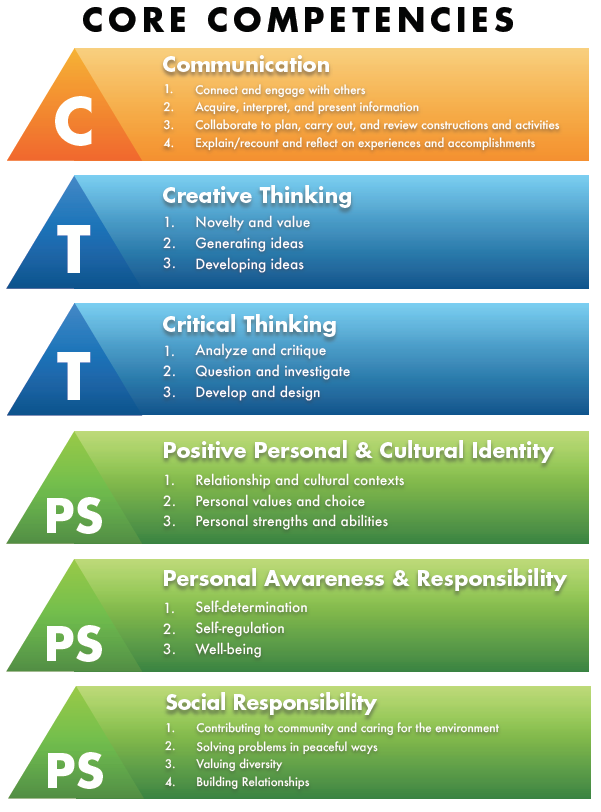 Action stepsHow OftenDate to complete this step byDemonstrate a new skill levelShowcase what you have createdShow how to apply what you/’ve learned to larger conceptsDemonstrate the information you gathered through researchExplain the decisions your Capstone has helped you make about your futureDemonstrate your new knowledge/understandingShow us the transformation you went through5-7 minutesCreative and true to yourselfPractice beforehand, be confident, speak to your audience and use eye contact Connections to the core competenciesMust be a visual componentDress to ImpressIt’s about demonstrating effort – not about meeting the goal.Talk about future pathways not as a definite but as an exploration phase.